CURRICULUM VITAE 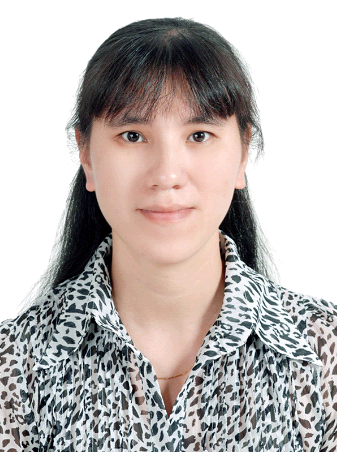 1. Name: Van Thi My Hue1. Name: Van Thi My Hue1. Name: Van Thi My Hue1. Name: Van Thi My Hue1. Name: Van Thi My Hue1. Name: Van Thi My Hue1. Name: Van Thi My Hue1. Name: Van Thi My Hue1. Name: Van Thi My Hue1. Name: Van Thi My Hue2. Date of birth: 13/9/1975                                                         3. Gender: F2. Date of birth: 13/9/1975                                                         3. Gender: F2. Date of birth: 13/9/1975                                                         3. Gender: F2. Date of birth: 13/9/1975                                                         3. Gender: F2. Date of birth: 13/9/1975                                                         3. Gender: F2. Date of birth: 13/9/1975                                                         3. Gender: F2. Date of birth: 13/9/1975                                                         3. Gender: F2. Date of birth: 13/9/1975                                                         3. Gender: F2. Date of birth: 13/9/1975                                                         3. Gender: F2. Date of birth: 13/9/1975                                                         3. Gender: F4. Academic title: PhD4. Academic title: PhD4. Academic title: PhD4. Academic title: PhD4. Academic title: PhD4. Academic title: PhD4. Academic title: PhD4. Academic title: PhD4. Academic title: PhD4. Academic title: PhD5. Administrative position: Lecturer5. Administrative position: Lecturer5. Administrative position: Lecturer5. Administrative position: Lecturer5. Administrative position: Lecturer5. Administrative position: Lecturer5. Administrative position: Lecturer5. Administrative position: Lecturer5. Administrative position: Lecturer5. Administrative position: Lecturer6. Address:   25 Han thuyen, Pham Dinh Ho - Hai Ba Trung - Hanoi6. Address:   25 Han thuyen, Pham Dinh Ho - Hai Ba Trung - Hanoi6. Address:   25 Han thuyen, Pham Dinh Ho - Hai Ba Trung - Hanoi6. Address:   25 Han thuyen, Pham Dinh Ho - Hai Ba Trung - Hanoi6. Address:   25 Han thuyen, Pham Dinh Ho - Hai Ba Trung - Hanoi6. Address:   25 Han thuyen, Pham Dinh Ho - Hai Ba Trung - Hanoi6. Address:   25 Han thuyen, Pham Dinh Ho - Hai Ba Trung - Hanoi6. Address:   25 Han thuyen, Pham Dinh Ho - Hai Ba Trung - Hanoi6. Address:   25 Han thuyen, Pham Dinh Ho - Hai Ba Trung - Hanoi6. Address:   25 Han thuyen, Pham Dinh Ho - Hai Ba Trung - Hanoi7. Telephone: 84-1234266388    E-mail: vanmyhue2@yahoo.com7. Telephone: 84-1234266388    E-mail: vanmyhue2@yahoo.com7. Telephone: 84-1234266388    E-mail: vanmyhue2@yahoo.com7. Telephone: 84-1234266388    E-mail: vanmyhue2@yahoo.com7. Telephone: 84-1234266388    E-mail: vanmyhue2@yahoo.com7. Telephone: 84-1234266388    E-mail: vanmyhue2@yahoo.com7. Telephone: 84-1234266388    E-mail: vanmyhue2@yahoo.com7. Telephone: 84-1234266388    E-mail: vanmyhue2@yahoo.com7. Telephone: 84-1234266388    E-mail: vanmyhue2@yahoo.com7. Telephone: 84-1234266388    E-mail: vanmyhue2@yahoo.com8. Affiliation:       Institute : Organic Chemistry Department, Hanoi University of Pharmacy, Vietnam    Address : 13-15 Le Thanh Tong street –Hoan Kiem district- Hanoi- Vietnam8. Affiliation:       Institute : Organic Chemistry Department, Hanoi University of Pharmacy, Vietnam    Address : 13-15 Le Thanh Tong street –Hoan Kiem district- Hanoi- Vietnam8. Affiliation:       Institute : Organic Chemistry Department, Hanoi University of Pharmacy, Vietnam    Address : 13-15 Le Thanh Tong street –Hoan Kiem district- Hanoi- Vietnam8. Affiliation:       Institute : Organic Chemistry Department, Hanoi University of Pharmacy, Vietnam    Address : 13-15 Le Thanh Tong street –Hoan Kiem district- Hanoi- Vietnam8. Affiliation:       Institute : Organic Chemistry Department, Hanoi University of Pharmacy, Vietnam    Address : 13-15 Le Thanh Tong street –Hoan Kiem district- Hanoi- Vietnam8. Affiliation:       Institute : Organic Chemistry Department, Hanoi University of Pharmacy, Vietnam    Address : 13-15 Le Thanh Tong street –Hoan Kiem district- Hanoi- Vietnam8. Affiliation:       Institute : Organic Chemistry Department, Hanoi University of Pharmacy, Vietnam    Address : 13-15 Le Thanh Tong street –Hoan Kiem district- Hanoi- Vietnam8. Affiliation:       Institute : Organic Chemistry Department, Hanoi University of Pharmacy, Vietnam    Address : 13-15 Le Thanh Tong street –Hoan Kiem district- Hanoi- Vietnam8. Affiliation:       Institute : Organic Chemistry Department, Hanoi University of Pharmacy, Vietnam    Address : 13-15 Le Thanh Tong street –Hoan Kiem district- Hanoi- Vietnam8. Affiliation:       Institute : Organic Chemistry Department, Hanoi University of Pharmacy, Vietnam    Address : 13-15 Le Thanh Tong street –Hoan Kiem district- Hanoi- Vietnam9. Qualification9. Qualification9. Qualification9. Qualification9. Qualification9. Qualification9. Qualification9. Qualification9. Qualification9. QualificationAcademic DegreeAcademic DegreeAcademic DegreeInstitutionsInstitutionsInstitutionsInstitutionsMajorMajorYearsDegree of PharmacyDegree of PharmacyDegree of PharmacyHanoi University of Pharmacy, VietnamHanoi University of Pharmacy, VietnamHanoi University of Pharmacy, VietnamHanoi University of Pharmacy, VietnamPharmacistPharmacist1997M. SM. SM. SHanoi University of Pharmacy, VietnamHanoi University of Pharmacy, VietnamHanoi University of Pharmacy, VietnamHanoi University of Pharmacy, VietnamPharmacistPharmacist2000Ph. D.Ph. D.Ph. D.Chonnam National University, KoreaChonnam National University, KoreaChonnam National University, KoreaChonnam National University, KoreaPharmaceutical ChemistryPharmaceutical Chemistry200810. Professional Experiences10. Professional Experiences10. Professional Experiences10. Professional Experiences10. Professional Experiences10. Professional Experiences10. Professional Experiences10. Professional Experiences10. Professional ExperiencesYearPositionPositionPositionAffiliationAffiliationAffiliationAddressAddress2001-2004LecturerLecturerLecturerOrganic Chemistry Department, Hanoi University of PharmacyOrganic Chemistry Department, Hanoi University of PharmacyOrganic Chemistry Department, Hanoi University of Pharmacy13-15 Le Thanh Tong –Hoan Kiem - Hanoi- Vietnam13-15 Le Thanh Tong –Hoan Kiem - Hanoi- Vietnam2004-2008Ph.D coursePh.D coursePh.D courseChonnam National University, KoreaChonnam National University, KoreaChonnam National University, Korea300 Yongbong-dong, Buk-gu, Gwangju Korea300 Yongbong-dong, Buk-gu, Gwangju Korea2009-2010LecturerLecturerLecturerOrganic Chemistry Department, Hanoi University of PharmacyOrganic Chemistry Department, Hanoi University of PharmacyOrganic Chemistry Department, Hanoi University of Pharmacy13-15 Le Thanh Tong –Hoan Kiem- Hanoi- Vietnam13-15 Le Thanh Tong –Hoan Kiem- Hanoi- Vietnam2010-nowDeputy Head of Organic Chemistry Department,  LecturerDeputy Head of Organic Chemistry Department,  LecturerDeputy Head of Organic Chemistry Department,  LecturerOrganic Chemistry Department, Hanoi University of PharmacyOrganic Chemistry Department, Hanoi University of PharmacyOrganic Chemistry Department, Hanoi University of Pharmacy13-15 Le Thanh Tong –Hoan Kiem- Hanoi- Vietnam13-15 Le Thanh Tong –Hoan Kiem- Hanoi- Vietnam11. Teaching Experiences11. Teaching Experiences11. Teaching Experiences11. Teaching Experiences11. Teaching Experiences11. Teaching Experiences11. Teaching Experiences11. Teaching Experiences11. Teaching ExperiencesYearYearYearPositionPositionClassClassClassClass2001-2004, 2009-now2001-2004, 2009-now2001-2004, 2009-nowLecturerLecturerOrganic Chemistry Department, Hanoi University of PharmacyOrganic Chemistry Department, Hanoi University of PharmacyOrganic Chemistry Department, Hanoi University of PharmacyOrganic Chemistry Department, Hanoi University of PharmacyJune, 2013 ~ Sep, 2013June, 2013 ~ Sep, 2013June, 2013 ~ Sep, 2013Lecturer Lecturer Master class in Faculty of Pharmacy, Mahidol University, ThailandMaster class in Faculty of Pharmacy, Mahidol University, ThailandMaster class in Faculty of Pharmacy, Mahidol University, ThailandMaster class in Faculty of Pharmacy, Mahidol University, Thailand12. Language skills/ Proficiency•	Fluent in English (dissertation of  PhD courses written in English)12. Language skills/ Proficiency•	Fluent in English (dissertation of  PhD courses written in English)12. Language skills/ Proficiency•	Fluent in English (dissertation of  PhD courses written in English)12. Language skills/ Proficiency•	Fluent in English (dissertation of  PhD courses written in English)12. Language skills/ Proficiency•	Fluent in English (dissertation of  PhD courses written in English)12. Language skills/ Proficiency•	Fluent in English (dissertation of  PhD courses written in English)12. Language skills/ Proficiency•	Fluent in English (dissertation of  PhD courses written in English)12. Language skills/ Proficiency•	Fluent in English (dissertation of  PhD courses written in English)12. Language skills/ Proficiency•	Fluent in English (dissertation of  PhD courses written in English)13. List of  International Publications1/. SAR Based Design of Nicotinamides as a Novel Class of Androgen Receptor Antagonists for Prostate Cancer. Journal of Medicinal Chemistry- Brief article, 2013.  2/. Novel hydroxamic acids having histondeacetylase inhibiting activity and anticancer composition comprising the same as an active ingredient, Korean Patent No. 10-2012-0066831.   3/.Benzothiazole-containing hydroxamic acids as histone deacetylase inhibitors and antitumor agents. Bioorganic and Medicinal Chemistry Letters. 2011,21(24), 7509-7512.   4/. Novel Hydroxamic Acids Having Histone Deacetylase Inhibiting Activity and Pharmaceutical Composition for Treating Cancer Comprising the Same As Active Ingredient. Korean Patent No. 10-2011-0050864  5/.  Synthesis of benzo[3,4]azepino[1,2-b]isoquinolin-9-ones from 3-arylisoquinolines via ring closing metathesis and evaluation of topoisomerase I inhibitory activity, cytotoxicity and docking study, Bioorg. Med. Chem., (2011), 19 (18), 5311-5320.
  6/. Application of Ring-Closing Metathesis for the synthesis of Benzo[3,4]azepino[1,2-b]isoquinolin-9-ones, Chem. Pharm. Bull., (2011), 59 (9), 1169-1173.
  7/. Design, synthesis of 4-amino-2-phenylquinazolines as novel topoisomerase I inhibitors with molecular modeling, Bioorg. Med. Chem., (2011), 19, 4399-4404.
  8/. Design, synthesis and docking study of 5-amino substituted indeno[1,2-c]isoquinolines as novel topoisomerase I inhibitors, Bioorg. Med. Chem., (2011), 19 (6), 1924-1929.  9/. Development of 3-aryl-1-isoquinolinamines as potent antitumor agents based on CoMFA, Eur. J. Med. Chem. (2010), 45 (11), 5493-5497.
 10/.  Synthesis, in vitro and in vivo evaluation of 3-arylisoquinolinamines as potent antitumor agents, Bioorg. Med. Chem. Lett., (2010), 20 (17), 5277-5281.
 11/. Total synthesis of 8-oxypseudopalmatine and 8-oxypseudoberberine via Ring Closing Metathesis, Tetrahedron, (2009), 65, 10142-10148. 
 12/. Molecular design, synthesis and docking study of benz[b]oxepines and 12-oxobenzo[c]phenanthridinones as topoisomerase I inhibitors, Bioorg. Med. Chem. Lett., (2009), 19 (9), 2444-2447.
 13/. Structural modification of 3-arylisoquinolines to isoindolo[2,1-b]isoquinolinones for the development of novel topoisomerase I inhibitors with molecular docking study, Bioorg. Med. Chem. Lett., (2009), 19 (9), 2551-2554.
14/. Application of Coupling Reaction between Lithiated Toluamide and Benzonitrile for the Synthesis of Phenolic Benzo[c]phenanthridine Alkaloid, Oxyterihanine, Arch. Pharm. Res.,(2008), 31 (1), 6-9.
 15/. Convenient synthesis of indeno[1,2-c]isoquinolines as constrained forms of 3-arylisoquinolines and docking study of a topoisomerase 1 inhibitor into DNA-topoisomerase 1 Complex, Bioorg. & Med. Chem. Lett., (2007), 17, 5763-5767.
 16/. Design, Docking and Synthesis of Novel Indeno[1,2-c]isoquinolines for the Development of Antitumor Agents as Topoisomerase 1 Inhibitors, Bioorg. & Med. Chem. Lett., (2007), 17 (13), 3531-3534.13. List of  International Publications1/. SAR Based Design of Nicotinamides as a Novel Class of Androgen Receptor Antagonists for Prostate Cancer. Journal of Medicinal Chemistry- Brief article, 2013.  2/. Novel hydroxamic acids having histondeacetylase inhibiting activity and anticancer composition comprising the same as an active ingredient, Korean Patent No. 10-2012-0066831.   3/.Benzothiazole-containing hydroxamic acids as histone deacetylase inhibitors and antitumor agents. Bioorganic and Medicinal Chemistry Letters. 2011,21(24), 7509-7512.   4/. Novel Hydroxamic Acids Having Histone Deacetylase Inhibiting Activity and Pharmaceutical Composition for Treating Cancer Comprising the Same As Active Ingredient. Korean Patent No. 10-2011-0050864  5/.  Synthesis of benzo[3,4]azepino[1,2-b]isoquinolin-9-ones from 3-arylisoquinolines via ring closing metathesis and evaluation of topoisomerase I inhibitory activity, cytotoxicity and docking study, Bioorg. Med. Chem., (2011), 19 (18), 5311-5320.
  6/. Application of Ring-Closing Metathesis for the synthesis of Benzo[3,4]azepino[1,2-b]isoquinolin-9-ones, Chem. Pharm. Bull., (2011), 59 (9), 1169-1173.
  7/. Design, synthesis of 4-amino-2-phenylquinazolines as novel topoisomerase I inhibitors with molecular modeling, Bioorg. Med. Chem., (2011), 19, 4399-4404.
  8/. Design, synthesis and docking study of 5-amino substituted indeno[1,2-c]isoquinolines as novel topoisomerase I inhibitors, Bioorg. Med. Chem., (2011), 19 (6), 1924-1929.  9/. Development of 3-aryl-1-isoquinolinamines as potent antitumor agents based on CoMFA, Eur. J. Med. Chem. (2010), 45 (11), 5493-5497.
 10/.  Synthesis, in vitro and in vivo evaluation of 3-arylisoquinolinamines as potent antitumor agents, Bioorg. Med. Chem. Lett., (2010), 20 (17), 5277-5281.
 11/. Total synthesis of 8-oxypseudopalmatine and 8-oxypseudoberberine via Ring Closing Metathesis, Tetrahedron, (2009), 65, 10142-10148. 
 12/. Molecular design, synthesis and docking study of benz[b]oxepines and 12-oxobenzo[c]phenanthridinones as topoisomerase I inhibitors, Bioorg. Med. Chem. Lett., (2009), 19 (9), 2444-2447.
 13/. Structural modification of 3-arylisoquinolines to isoindolo[2,1-b]isoquinolinones for the development of novel topoisomerase I inhibitors with molecular docking study, Bioorg. Med. Chem. Lett., (2009), 19 (9), 2551-2554.
14/. Application of Coupling Reaction between Lithiated Toluamide and Benzonitrile for the Synthesis of Phenolic Benzo[c]phenanthridine Alkaloid, Oxyterihanine, Arch. Pharm. Res.,(2008), 31 (1), 6-9.
 15/. Convenient synthesis of indeno[1,2-c]isoquinolines as constrained forms of 3-arylisoquinolines and docking study of a topoisomerase 1 inhibitor into DNA-topoisomerase 1 Complex, Bioorg. & Med. Chem. Lett., (2007), 17, 5763-5767.
 16/. Design, Docking and Synthesis of Novel Indeno[1,2-c]isoquinolines for the Development of Antitumor Agents as Topoisomerase 1 Inhibitors, Bioorg. & Med. Chem. Lett., (2007), 17 (13), 3531-3534.13. List of  International Publications1/. SAR Based Design of Nicotinamides as a Novel Class of Androgen Receptor Antagonists for Prostate Cancer. Journal of Medicinal Chemistry- Brief article, 2013.  2/. Novel hydroxamic acids having histondeacetylase inhibiting activity and anticancer composition comprising the same as an active ingredient, Korean Patent No. 10-2012-0066831.   3/.Benzothiazole-containing hydroxamic acids as histone deacetylase inhibitors and antitumor agents. Bioorganic and Medicinal Chemistry Letters. 2011,21(24), 7509-7512.   4/. Novel Hydroxamic Acids Having Histone Deacetylase Inhibiting Activity and Pharmaceutical Composition for Treating Cancer Comprising the Same As Active Ingredient. Korean Patent No. 10-2011-0050864  5/.  Synthesis of benzo[3,4]azepino[1,2-b]isoquinolin-9-ones from 3-arylisoquinolines via ring closing metathesis and evaluation of topoisomerase I inhibitory activity, cytotoxicity and docking study, Bioorg. Med. Chem., (2011), 19 (18), 5311-5320.
  6/. Application of Ring-Closing Metathesis for the synthesis of Benzo[3,4]azepino[1,2-b]isoquinolin-9-ones, Chem. Pharm. Bull., (2011), 59 (9), 1169-1173.
  7/. Design, synthesis of 4-amino-2-phenylquinazolines as novel topoisomerase I inhibitors with molecular modeling, Bioorg. Med. Chem., (2011), 19, 4399-4404.
  8/. Design, synthesis and docking study of 5-amino substituted indeno[1,2-c]isoquinolines as novel topoisomerase I inhibitors, Bioorg. Med. Chem., (2011), 19 (6), 1924-1929.  9/. Development of 3-aryl-1-isoquinolinamines as potent antitumor agents based on CoMFA, Eur. J. Med. Chem. (2010), 45 (11), 5493-5497.
 10/.  Synthesis, in vitro and in vivo evaluation of 3-arylisoquinolinamines as potent antitumor agents, Bioorg. Med. Chem. Lett., (2010), 20 (17), 5277-5281.
 11/. Total synthesis of 8-oxypseudopalmatine and 8-oxypseudoberberine via Ring Closing Metathesis, Tetrahedron, (2009), 65, 10142-10148. 
 12/. Molecular design, synthesis and docking study of benz[b]oxepines and 12-oxobenzo[c]phenanthridinones as topoisomerase I inhibitors, Bioorg. Med. Chem. Lett., (2009), 19 (9), 2444-2447.
 13/. Structural modification of 3-arylisoquinolines to isoindolo[2,1-b]isoquinolinones for the development of novel topoisomerase I inhibitors with molecular docking study, Bioorg. Med. Chem. Lett., (2009), 19 (9), 2551-2554.
14/. Application of Coupling Reaction between Lithiated Toluamide and Benzonitrile for the Synthesis of Phenolic Benzo[c]phenanthridine Alkaloid, Oxyterihanine, Arch. Pharm. Res.,(2008), 31 (1), 6-9.
 15/. Convenient synthesis of indeno[1,2-c]isoquinolines as constrained forms of 3-arylisoquinolines and docking study of a topoisomerase 1 inhibitor into DNA-topoisomerase 1 Complex, Bioorg. & Med. Chem. Lett., (2007), 17, 5763-5767.
 16/. Design, Docking and Synthesis of Novel Indeno[1,2-c]isoquinolines for the Development of Antitumor Agents as Topoisomerase 1 Inhibitors, Bioorg. & Med. Chem. Lett., (2007), 17 (13), 3531-3534.13. List of  International Publications1/. SAR Based Design of Nicotinamides as a Novel Class of Androgen Receptor Antagonists for Prostate Cancer. Journal of Medicinal Chemistry- Brief article, 2013.  2/. Novel hydroxamic acids having histondeacetylase inhibiting activity and anticancer composition comprising the same as an active ingredient, Korean Patent No. 10-2012-0066831.   3/.Benzothiazole-containing hydroxamic acids as histone deacetylase inhibitors and antitumor agents. Bioorganic and Medicinal Chemistry Letters. 2011,21(24), 7509-7512.   4/. Novel Hydroxamic Acids Having Histone Deacetylase Inhibiting Activity and Pharmaceutical Composition for Treating Cancer Comprising the Same As Active Ingredient. Korean Patent No. 10-2011-0050864  5/.  Synthesis of benzo[3,4]azepino[1,2-b]isoquinolin-9-ones from 3-arylisoquinolines via ring closing metathesis and evaluation of topoisomerase I inhibitory activity, cytotoxicity and docking study, Bioorg. Med. Chem., (2011), 19 (18), 5311-5320.
  6/. Application of Ring-Closing Metathesis for the synthesis of Benzo[3,4]azepino[1,2-b]isoquinolin-9-ones, Chem. Pharm. Bull., (2011), 59 (9), 1169-1173.
  7/. Design, synthesis of 4-amino-2-phenylquinazolines as novel topoisomerase I inhibitors with molecular modeling, Bioorg. Med. Chem., (2011), 19, 4399-4404.
  8/. Design, synthesis and docking study of 5-amino substituted indeno[1,2-c]isoquinolines as novel topoisomerase I inhibitors, Bioorg. Med. Chem., (2011), 19 (6), 1924-1929.  9/. Development of 3-aryl-1-isoquinolinamines as potent antitumor agents based on CoMFA, Eur. J. Med. Chem. (2010), 45 (11), 5493-5497.
 10/.  Synthesis, in vitro and in vivo evaluation of 3-arylisoquinolinamines as potent antitumor agents, Bioorg. Med. Chem. Lett., (2010), 20 (17), 5277-5281.
 11/. Total synthesis of 8-oxypseudopalmatine and 8-oxypseudoberberine via Ring Closing Metathesis, Tetrahedron, (2009), 65, 10142-10148. 
 12/. Molecular design, synthesis and docking study of benz[b]oxepines and 12-oxobenzo[c]phenanthridinones as topoisomerase I inhibitors, Bioorg. Med. Chem. Lett., (2009), 19 (9), 2444-2447.
 13/. Structural modification of 3-arylisoquinolines to isoindolo[2,1-b]isoquinolinones for the development of novel topoisomerase I inhibitors with molecular docking study, Bioorg. Med. Chem. Lett., (2009), 19 (9), 2551-2554.
14/. Application of Coupling Reaction between Lithiated Toluamide and Benzonitrile for the Synthesis of Phenolic Benzo[c]phenanthridine Alkaloid, Oxyterihanine, Arch. Pharm. Res.,(2008), 31 (1), 6-9.
 15/. Convenient synthesis of indeno[1,2-c]isoquinolines as constrained forms of 3-arylisoquinolines and docking study of a topoisomerase 1 inhibitor into DNA-topoisomerase 1 Complex, Bioorg. & Med. Chem. Lett., (2007), 17, 5763-5767.
 16/. Design, Docking and Synthesis of Novel Indeno[1,2-c]isoquinolines for the Development of Antitumor Agents as Topoisomerase 1 Inhibitors, Bioorg. & Med. Chem. Lett., (2007), 17 (13), 3531-3534.13. List of  International Publications1/. SAR Based Design of Nicotinamides as a Novel Class of Androgen Receptor Antagonists for Prostate Cancer. Journal of Medicinal Chemistry- Brief article, 2013.  2/. Novel hydroxamic acids having histondeacetylase inhibiting activity and anticancer composition comprising the same as an active ingredient, Korean Patent No. 10-2012-0066831.   3/.Benzothiazole-containing hydroxamic acids as histone deacetylase inhibitors and antitumor agents. Bioorganic and Medicinal Chemistry Letters. 2011,21(24), 7509-7512.   4/. Novel Hydroxamic Acids Having Histone Deacetylase Inhibiting Activity and Pharmaceutical Composition for Treating Cancer Comprising the Same As Active Ingredient. Korean Patent No. 10-2011-0050864  5/.  Synthesis of benzo[3,4]azepino[1,2-b]isoquinolin-9-ones from 3-arylisoquinolines via ring closing metathesis and evaluation of topoisomerase I inhibitory activity, cytotoxicity and docking study, Bioorg. Med. Chem., (2011), 19 (18), 5311-5320.
  6/. Application of Ring-Closing Metathesis for the synthesis of Benzo[3,4]azepino[1,2-b]isoquinolin-9-ones, Chem. Pharm. Bull., (2011), 59 (9), 1169-1173.
  7/. Design, synthesis of 4-amino-2-phenylquinazolines as novel topoisomerase I inhibitors with molecular modeling, Bioorg. Med. Chem., (2011), 19, 4399-4404.
  8/. Design, synthesis and docking study of 5-amino substituted indeno[1,2-c]isoquinolines as novel topoisomerase I inhibitors, Bioorg. Med. Chem., (2011), 19 (6), 1924-1929.  9/. Development of 3-aryl-1-isoquinolinamines as potent antitumor agents based on CoMFA, Eur. J. Med. Chem. (2010), 45 (11), 5493-5497.
 10/.  Synthesis, in vitro and in vivo evaluation of 3-arylisoquinolinamines as potent antitumor agents, Bioorg. Med. Chem. Lett., (2010), 20 (17), 5277-5281.
 11/. Total synthesis of 8-oxypseudopalmatine and 8-oxypseudoberberine via Ring Closing Metathesis, Tetrahedron, (2009), 65, 10142-10148. 
 12/. Molecular design, synthesis and docking study of benz[b]oxepines and 12-oxobenzo[c]phenanthridinones as topoisomerase I inhibitors, Bioorg. Med. Chem. Lett., (2009), 19 (9), 2444-2447.
 13/. Structural modification of 3-arylisoquinolines to isoindolo[2,1-b]isoquinolinones for the development of novel topoisomerase I inhibitors with molecular docking study, Bioorg. Med. Chem. Lett., (2009), 19 (9), 2551-2554.
14/. Application of Coupling Reaction between Lithiated Toluamide and Benzonitrile for the Synthesis of Phenolic Benzo[c]phenanthridine Alkaloid, Oxyterihanine, Arch. Pharm. Res.,(2008), 31 (1), 6-9.
 15/. Convenient synthesis of indeno[1,2-c]isoquinolines as constrained forms of 3-arylisoquinolines and docking study of a topoisomerase 1 inhibitor into DNA-topoisomerase 1 Complex, Bioorg. & Med. Chem. Lett., (2007), 17, 5763-5767.
 16/. Design, Docking and Synthesis of Novel Indeno[1,2-c]isoquinolines for the Development of Antitumor Agents as Topoisomerase 1 Inhibitors, Bioorg. & Med. Chem. Lett., (2007), 17 (13), 3531-3534.13. List of  International Publications1/. SAR Based Design of Nicotinamides as a Novel Class of Androgen Receptor Antagonists for Prostate Cancer. Journal of Medicinal Chemistry- Brief article, 2013.  2/. Novel hydroxamic acids having histondeacetylase inhibiting activity and anticancer composition comprising the same as an active ingredient, Korean Patent No. 10-2012-0066831.   3/.Benzothiazole-containing hydroxamic acids as histone deacetylase inhibitors and antitumor agents. Bioorganic and Medicinal Chemistry Letters. 2011,21(24), 7509-7512.   4/. Novel Hydroxamic Acids Having Histone Deacetylase Inhibiting Activity and Pharmaceutical Composition for Treating Cancer Comprising the Same As Active Ingredient. Korean Patent No. 10-2011-0050864  5/.  Synthesis of benzo[3,4]azepino[1,2-b]isoquinolin-9-ones from 3-arylisoquinolines via ring closing metathesis and evaluation of topoisomerase I inhibitory activity, cytotoxicity and docking study, Bioorg. Med. Chem., (2011), 19 (18), 5311-5320.
  6/. Application of Ring-Closing Metathesis for the synthesis of Benzo[3,4]azepino[1,2-b]isoquinolin-9-ones, Chem. Pharm. Bull., (2011), 59 (9), 1169-1173.
  7/. Design, synthesis of 4-amino-2-phenylquinazolines as novel topoisomerase I inhibitors with molecular modeling, Bioorg. Med. Chem., (2011), 19, 4399-4404.
  8/. Design, synthesis and docking study of 5-amino substituted indeno[1,2-c]isoquinolines as novel topoisomerase I inhibitors, Bioorg. Med. Chem., (2011), 19 (6), 1924-1929.  9/. Development of 3-aryl-1-isoquinolinamines as potent antitumor agents based on CoMFA, Eur. J. Med. Chem. (2010), 45 (11), 5493-5497.
 10/.  Synthesis, in vitro and in vivo evaluation of 3-arylisoquinolinamines as potent antitumor agents, Bioorg. Med. Chem. Lett., (2010), 20 (17), 5277-5281.
 11/. Total synthesis of 8-oxypseudopalmatine and 8-oxypseudoberberine via Ring Closing Metathesis, Tetrahedron, (2009), 65, 10142-10148. 
 12/. Molecular design, synthesis and docking study of benz[b]oxepines and 12-oxobenzo[c]phenanthridinones as topoisomerase I inhibitors, Bioorg. Med. Chem. Lett., (2009), 19 (9), 2444-2447.
 13/. Structural modification of 3-arylisoquinolines to isoindolo[2,1-b]isoquinolinones for the development of novel topoisomerase I inhibitors with molecular docking study, Bioorg. Med. Chem. Lett., (2009), 19 (9), 2551-2554.
14/. Application of Coupling Reaction between Lithiated Toluamide and Benzonitrile for the Synthesis of Phenolic Benzo[c]phenanthridine Alkaloid, Oxyterihanine, Arch. Pharm. Res.,(2008), 31 (1), 6-9.
 15/. Convenient synthesis of indeno[1,2-c]isoquinolines as constrained forms of 3-arylisoquinolines and docking study of a topoisomerase 1 inhibitor into DNA-topoisomerase 1 Complex, Bioorg. & Med. Chem. Lett., (2007), 17, 5763-5767.
 16/. Design, Docking and Synthesis of Novel Indeno[1,2-c]isoquinolines for the Development of Antitumor Agents as Topoisomerase 1 Inhibitors, Bioorg. & Med. Chem. Lett., (2007), 17 (13), 3531-3534.13. List of  International Publications1/. SAR Based Design of Nicotinamides as a Novel Class of Androgen Receptor Antagonists for Prostate Cancer. Journal of Medicinal Chemistry- Brief article, 2013.  2/. Novel hydroxamic acids having histondeacetylase inhibiting activity and anticancer composition comprising the same as an active ingredient, Korean Patent No. 10-2012-0066831.   3/.Benzothiazole-containing hydroxamic acids as histone deacetylase inhibitors and antitumor agents. Bioorganic and Medicinal Chemistry Letters. 2011,21(24), 7509-7512.   4/. Novel Hydroxamic Acids Having Histone Deacetylase Inhibiting Activity and Pharmaceutical Composition for Treating Cancer Comprising the Same As Active Ingredient. Korean Patent No. 10-2011-0050864  5/.  Synthesis of benzo[3,4]azepino[1,2-b]isoquinolin-9-ones from 3-arylisoquinolines via ring closing metathesis and evaluation of topoisomerase I inhibitory activity, cytotoxicity and docking study, Bioorg. Med. Chem., (2011), 19 (18), 5311-5320.
  6/. Application of Ring-Closing Metathesis for the synthesis of Benzo[3,4]azepino[1,2-b]isoquinolin-9-ones, Chem. Pharm. Bull., (2011), 59 (9), 1169-1173.
  7/. Design, synthesis of 4-amino-2-phenylquinazolines as novel topoisomerase I inhibitors with molecular modeling, Bioorg. Med. Chem., (2011), 19, 4399-4404.
  8/. Design, synthesis and docking study of 5-amino substituted indeno[1,2-c]isoquinolines as novel topoisomerase I inhibitors, Bioorg. Med. Chem., (2011), 19 (6), 1924-1929.  9/. Development of 3-aryl-1-isoquinolinamines as potent antitumor agents based on CoMFA, Eur. J. Med. Chem. (2010), 45 (11), 5493-5497.
 10/.  Synthesis, in vitro and in vivo evaluation of 3-arylisoquinolinamines as potent antitumor agents, Bioorg. Med. Chem. Lett., (2010), 20 (17), 5277-5281.
 11/. Total synthesis of 8-oxypseudopalmatine and 8-oxypseudoberberine via Ring Closing Metathesis, Tetrahedron, (2009), 65, 10142-10148. 
 12/. Molecular design, synthesis and docking study of benz[b]oxepines and 12-oxobenzo[c]phenanthridinones as topoisomerase I inhibitors, Bioorg. Med. Chem. Lett., (2009), 19 (9), 2444-2447.
 13/. Structural modification of 3-arylisoquinolines to isoindolo[2,1-b]isoquinolinones for the development of novel topoisomerase I inhibitors with molecular docking study, Bioorg. Med. Chem. Lett., (2009), 19 (9), 2551-2554.
14/. Application of Coupling Reaction between Lithiated Toluamide and Benzonitrile for the Synthesis of Phenolic Benzo[c]phenanthridine Alkaloid, Oxyterihanine, Arch. Pharm. Res.,(2008), 31 (1), 6-9.
 15/. Convenient synthesis of indeno[1,2-c]isoquinolines as constrained forms of 3-arylisoquinolines and docking study of a topoisomerase 1 inhibitor into DNA-topoisomerase 1 Complex, Bioorg. & Med. Chem. Lett., (2007), 17, 5763-5767.
 16/. Design, Docking and Synthesis of Novel Indeno[1,2-c]isoquinolines for the Development of Antitumor Agents as Topoisomerase 1 Inhibitors, Bioorg. & Med. Chem. Lett., (2007), 17 (13), 3531-3534.13. List of  International Publications1/. SAR Based Design of Nicotinamides as a Novel Class of Androgen Receptor Antagonists for Prostate Cancer. Journal of Medicinal Chemistry- Brief article, 2013.  2/. Novel hydroxamic acids having histondeacetylase inhibiting activity and anticancer composition comprising the same as an active ingredient, Korean Patent No. 10-2012-0066831.   3/.Benzothiazole-containing hydroxamic acids as histone deacetylase inhibitors and antitumor agents. Bioorganic and Medicinal Chemistry Letters. 2011,21(24), 7509-7512.   4/. Novel Hydroxamic Acids Having Histone Deacetylase Inhibiting Activity and Pharmaceutical Composition for Treating Cancer Comprising the Same As Active Ingredient. Korean Patent No. 10-2011-0050864  5/.  Synthesis of benzo[3,4]azepino[1,2-b]isoquinolin-9-ones from 3-arylisoquinolines via ring closing metathesis and evaluation of topoisomerase I inhibitory activity, cytotoxicity and docking study, Bioorg. Med. Chem., (2011), 19 (18), 5311-5320.
  6/. Application of Ring-Closing Metathesis for the synthesis of Benzo[3,4]azepino[1,2-b]isoquinolin-9-ones, Chem. Pharm. Bull., (2011), 59 (9), 1169-1173.
  7/. Design, synthesis of 4-amino-2-phenylquinazolines as novel topoisomerase I inhibitors with molecular modeling, Bioorg. Med. Chem., (2011), 19, 4399-4404.
  8/. Design, synthesis and docking study of 5-amino substituted indeno[1,2-c]isoquinolines as novel topoisomerase I inhibitors, Bioorg. Med. Chem., (2011), 19 (6), 1924-1929.  9/. Development of 3-aryl-1-isoquinolinamines as potent antitumor agents based on CoMFA, Eur. J. Med. Chem. (2010), 45 (11), 5493-5497.
 10/.  Synthesis, in vitro and in vivo evaluation of 3-arylisoquinolinamines as potent antitumor agents, Bioorg. Med. Chem. Lett., (2010), 20 (17), 5277-5281.
 11/. Total synthesis of 8-oxypseudopalmatine and 8-oxypseudoberberine via Ring Closing Metathesis, Tetrahedron, (2009), 65, 10142-10148. 
 12/. Molecular design, synthesis and docking study of benz[b]oxepines and 12-oxobenzo[c]phenanthridinones as topoisomerase I inhibitors, Bioorg. Med. Chem. Lett., (2009), 19 (9), 2444-2447.
 13/. Structural modification of 3-arylisoquinolines to isoindolo[2,1-b]isoquinolinones for the development of novel topoisomerase I inhibitors with molecular docking study, Bioorg. Med. Chem. Lett., (2009), 19 (9), 2551-2554.
14/. Application of Coupling Reaction between Lithiated Toluamide and Benzonitrile for the Synthesis of Phenolic Benzo[c]phenanthridine Alkaloid, Oxyterihanine, Arch. Pharm. Res.,(2008), 31 (1), 6-9.
 15/. Convenient synthesis of indeno[1,2-c]isoquinolines as constrained forms of 3-arylisoquinolines and docking study of a topoisomerase 1 inhibitor into DNA-topoisomerase 1 Complex, Bioorg. & Med. Chem. Lett., (2007), 17, 5763-5767.
 16/. Design, Docking and Synthesis of Novel Indeno[1,2-c]isoquinolines for the Development of Antitumor Agents as Topoisomerase 1 Inhibitors, Bioorg. & Med. Chem. Lett., (2007), 17 (13), 3531-3534.13. List of  International Publications1/. SAR Based Design of Nicotinamides as a Novel Class of Androgen Receptor Antagonists for Prostate Cancer. Journal of Medicinal Chemistry- Brief article, 2013.  2/. Novel hydroxamic acids having histondeacetylase inhibiting activity and anticancer composition comprising the same as an active ingredient, Korean Patent No. 10-2012-0066831.   3/.Benzothiazole-containing hydroxamic acids as histone deacetylase inhibitors and antitumor agents. Bioorganic and Medicinal Chemistry Letters. 2011,21(24), 7509-7512.   4/. Novel Hydroxamic Acids Having Histone Deacetylase Inhibiting Activity and Pharmaceutical Composition for Treating Cancer Comprising the Same As Active Ingredient. Korean Patent No. 10-2011-0050864  5/.  Synthesis of benzo[3,4]azepino[1,2-b]isoquinolin-9-ones from 3-arylisoquinolines via ring closing metathesis and evaluation of topoisomerase I inhibitory activity, cytotoxicity and docking study, Bioorg. Med. Chem., (2011), 19 (18), 5311-5320.
  6/. Application of Ring-Closing Metathesis for the synthesis of Benzo[3,4]azepino[1,2-b]isoquinolin-9-ones, Chem. Pharm. Bull., (2011), 59 (9), 1169-1173.
  7/. Design, synthesis of 4-amino-2-phenylquinazolines as novel topoisomerase I inhibitors with molecular modeling, Bioorg. Med. Chem., (2011), 19, 4399-4404.
  8/. Design, synthesis and docking study of 5-amino substituted indeno[1,2-c]isoquinolines as novel topoisomerase I inhibitors, Bioorg. Med. Chem., (2011), 19 (6), 1924-1929.  9/. Development of 3-aryl-1-isoquinolinamines as potent antitumor agents based on CoMFA, Eur. J. Med. Chem. (2010), 45 (11), 5493-5497.
 10/.  Synthesis, in vitro and in vivo evaluation of 3-arylisoquinolinamines as potent antitumor agents, Bioorg. Med. Chem. Lett., (2010), 20 (17), 5277-5281.
 11/. Total synthesis of 8-oxypseudopalmatine and 8-oxypseudoberberine via Ring Closing Metathesis, Tetrahedron, (2009), 65, 10142-10148. 
 12/. Molecular design, synthesis and docking study of benz[b]oxepines and 12-oxobenzo[c]phenanthridinones as topoisomerase I inhibitors, Bioorg. Med. Chem. Lett., (2009), 19 (9), 2444-2447.
 13/. Structural modification of 3-arylisoquinolines to isoindolo[2,1-b]isoquinolinones for the development of novel topoisomerase I inhibitors with molecular docking study, Bioorg. Med. Chem. Lett., (2009), 19 (9), 2551-2554.
14/. Application of Coupling Reaction between Lithiated Toluamide and Benzonitrile for the Synthesis of Phenolic Benzo[c]phenanthridine Alkaloid, Oxyterihanine, Arch. Pharm. Res.,(2008), 31 (1), 6-9.
 15/. Convenient synthesis of indeno[1,2-c]isoquinolines as constrained forms of 3-arylisoquinolines and docking study of a topoisomerase 1 inhibitor into DNA-topoisomerase 1 Complex, Bioorg. & Med. Chem. Lett., (2007), 17, 5763-5767.
 16/. Design, Docking and Synthesis of Novel Indeno[1,2-c]isoquinolines for the Development of Antitumor Agents as Topoisomerase 1 Inhibitors, Bioorg. & Med. Chem. Lett., (2007), 17 (13), 3531-3534.